Контактырегиональных операторов по реализации мероприятий по профессиональному обучению и дополнительному профессиональномуобразованию отдельных категорий граждан в рамках федерального проекта «Содействие занятости» национального проекта «Демография» в Саратовской области на 2022 годОбучение граждан в рамках федерального проекта«Содействие занятости» национального проекта«Демография»Программа организации профессионального обучения и дополнительного профессионального образования отдельных категорий граждан рассчитана на период до 2024 года.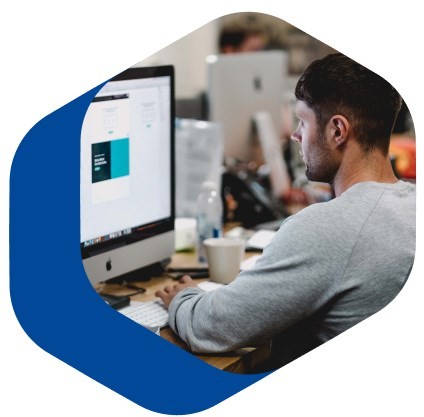 Цель программы – содействие занятости отдельных категорий граждан путем организации профессионального обучения, дополнительного профессионального образования для приобретения или развития имеющихся знаний, компетенций и навыков, обеспечивающих конкурентоспособность и профессиональную мобильность нарынке труда.На портале «Работа в России»создан баннер «Пройти обучение в рамках федерального проекта«Содействие занятости», где гражданин может подать заявку на участие в мероприятии по обучению, выбрать образовательную программу и образовательную организациюВ целях обеспечения занятости обучаемых граждан предусмотрено заключение 3- сторонних договоров (образовательная организация – гражданин - работодатель), предусматривающих обязательства, связанные трудоустройством обучаемого гражданина, или 2- сторонних договоров (образовательная организация - гражданин), предусматривающих обязательства гражданина после приобретения соответствующих знаний и навыков – зарегистрироваться в качестве индивидуального предпринимателя, КФХ, или начать применять специальный налоговый режим «Налог на профессиональный доход», т.е. оформить самозанятость.Кто может обучаться?Участниками Программы могут быть следующие категории граждан:лица в возрасте 50-ти лет и старше, лица предпенсионного возраста; женщины, находящиеся в отпуске по уходу за ребенком в возрасте до трех лет;женщины, не состоящие в трудовых отношениях и имеющие детей дошкольного возраста до 7 лет включительно;безработные граждане, зарегистрированные в органах службы занятости;работники, находящиеся под риском увольнения, включая введение режима неполного рабочего времени, простой, временную остановку работ, предоставление отпусков без сохранения заработной платы, проведение мероприятий по высвобождению работников;граждане из числа молодежи в возрасте до 35 лет включительно, относящиеся к следующим категориям:граждане, которые с даты окончания военной службы по призыву не являются занятыми в соответствии с законодательством Российской Федерации о занятости населения в течение 4 месяцев и более;граждане, которые с даты выдачи им документа об образовании и (или) о квалификации не являются занятыми в соответствии с законодательством Российской Федерации о занятости населения в течение 4 месяцев и более;граждане, не имеющие среднего профессионального или высшего образования и не обучающиеся по образовательным программам среднего профессионального или высшего образования (в случае обучения по основным программам профессионального обучения);граждане, находящиеся под риском увольнения (граждане, планируемые к увольнению в связи с ликвидацией организации либо с прекращением деятельности индивидуального предпринимателя, сокращением численности или штата работников организации, индивидуального предпринимателя и возможным расторжением с ними трудовых договоров);граждане, завершающие обучение по образовательным программам среднего профессионального или высшего образования в текущем календарном году (за исключением получивших грант на обучение или обучающихся по договорам о целевом обучении), обратившиеся в органы службы занятости по месту жительства, для которых отсутствует подходящая работа по получаемой профессии (специальности);По каким программам проходит обучение?Для граждан, желающих принять участие в программе, доступны следующие программы:Профессиональное обучение - основные программы профессиональной подготовки, профессиональной переподготовки, повышения квалификации по профессиям рабочих, должностям служащих;Дополнительное профессиональное образование (для лиц, получающих или имеющих среднее профессиональное и (или) высшее образование) - дополнительные программы повышения квалификации, дополнительные программы профессиональной переподготовки.Какое направление обучения можно выбрать?Для обучения вы можете выбрать любое направление, востребованное в Саратовской области. Со списком направлений профессионального обучения, дополнительного профессионального образования, доступных в Саратовской области, вы можете ознакомиться при заполнении заявки на обучение.Где будет проходить обучение? Можно ли обучаться дистанционно?Очное обучение проходит на базе образовательных организаций, обладающих квалифицированными педагогами и необходимым оборудованием. Вы можете обучаться дистанционно, если такое обучение предусмотрено для конкретной программы.Место и формат обучения (очный или дистанционный) вы сможете выбрать при заполнении заявки на обучение.Как записаться на обучение?Вы можете подать заявку на обучение на портале «Работа России», на котором создан баннер «Пройти обучение в рамках федерального проекта «Содействие занятости». Для отправки заявки осуществляется следующий порядок действий: заполнение персональных данных – указание места оказания услуг – заполнение информации по обучению (выбор образовательной программы) – отправка заявки. В течение 3 дней после подачи заявки Вам необходимо обратиться в центр занятости населения, чтобы представить документы, подтверждающие категорию гражданина, имеющего право пройти обучение, а также пройти услугу по профориентации. Рассмотрение заявки на обучение может занять до 7 рабочих дней. Зачисление в группу обучения произойдет в течение 10 рабочих дней после одобрения заявки.Сколько времени нужно учиться? Сколько стоит обучение?Длительность обучения зависит от выбранной вами программы и графика обучения. Срок обучения может составлять от трех недель до трех месяцев. О длительности и графике обучения по выбранной вами программе вы будете проинформированы дополнительно.Обучение проводится за счет средств федерального бюджета.Какие документы будут выданы по итогам обучения?По окончании обучения вы получите документ о квалификации, соответствующий выбранной вами программе.Перечень программ для организации профессионального обучения и дополнительного профессионального образования в рамках проекта«Содействие занятости»Программы образовательных организаций Саратовской области, входящих в структуру федерального оператора «Томскийгосударственный университет»Программы образовательных организаций других регионов, входящих в структуру федерального оператора «Томский государственный университет»Программы образовательных организаций Саратовской области, входящих в структуру федерального оператора «РАНХиГС»Программы образовательных организаций Саратовской области, входящих в структуру федерального оператора «Ворлдскиллс Россия»Программы образовательных организаций других регионов, входящих в структуру «Ворлдскиллс Россия»Информацияорганизации 	по обучению в рамках федерального проекта «Содействие занятости» национального проекта «Демография» в 2022 годуНаименование федерального оператораНаименование регионального оператораКонтактные данныеТомскийгосударственный университетСаратовский национальныйисследовательский государственный университетимени Н.Г.ЧернышевскогоВасильева Марина Владимировна, РуководительЦентра профессионального развития и бизнес-стратегий Института дополнительного профессиональногообразования 8(8452)2251168-9603513482Marinavlady28@mail.ruРАНХиГСПоволжскийДанилкявичене ЕленаинститутВикторовна,управления им.ДиректорП.А. СтолыпинаЦентра дополнительногофилиал РАНХиГСпрофессиональногообразования8(8452)65-37-648-9053228363cdpo@piuis.ruАгентство развитияГБПОУ СОЗыбенская Татьянапрофессионального«СаратовскийМихайловна, преподаватель,мастерстваархитектурно-8(8452)20-88-02(ВордскиллсстроительныйРоссия)колледж»8-9271007775rkcsws@gmail.com№ п/пНаименование программы профессиональной переподготовки / повышения квалификацииКоличество часовВыдаваемый документ об образованииСаратовский государственный национальный исследовательский университет им. Н.Г.Чернышевского, тел. (8452)225116Саратовский государственный национальный исследовательский университет им. Н.Г.Чернышевского, тел. (8452)225116Саратовский государственный национальный исследовательский университет им. Н.Г.Чернышевского, тел. (8452)225116Саратовский государственный национальный исследовательский университет им. Н.Г.Чернышевского, тел. (8452)2251161Автоматизация рабочих процессовсредствами Microsoft Office (Word, Excel, PowerPoint)144 ч.Удостоверение о повышении квалификации2Бережливое производство72 ч.Удостоверение оповышении квалификации3Воспитатель дошкольнойобразовательной организации256 ч.Диплом4Маркетинг256 ч.Диплом5Менеджмент в сфере культуры иискусства256 ч.Диплом6Оператор по добыче нефти газа256 ч.Диплом7Педагог-психолог256 ч.Диплом8Планирование и реализациядополнительных мероприятий по усилению мер безопасности в образовательной организаци144 ч.Удостоверение о повышении квалификации9Помощник бурильщикакапитального ремонта скважин256 ч.Диплом10Помощник бурильщика эксплуатационного и разведочногобурения скважин на нефть и газ256 ч.Диплом1112Сиделка (помощник по уходу)256 ч.Диплом13Стропальщик256 ч.Диплом14Цифровые технологии в документоведении иделопроизводстве144 ч.Удостоверение о повышении квалификации15Экономика и управление напредприятии (организации)256 ч.Диплом16Юриспруденция256 ч.Диплом№ п/пНаименование программыОбъем программы, учебн. часы1Администратор операционных систем Microsoft Windows1442Анимация и досуговая деятельность в туризме1443Библиотекарь будущего: от буквы до цифры1444Обращение с отходами I-V классов опасности725Организация и проведение театрализованных представлений,шоу и других мероприятий1446Предпринимательство в бьюти-индустрии: планирование истарт727Современный библиотекарь: инновации в библиотечно-информационной деятельности1448Современный педагог: новые роли, новые технологии1449Социальное предпринимательство и управление социальнымипроектами14410Специалист по базам данных и SQL запросам14411Цифровые технологии в работе педагога (общего, среднегопрофессионального и высшего образования)7212Эколог предприятия25613Экскурсовод (гид)25614Педагог дополнительного образования25615Основы арт-терапии: базовые знания14416Профессия data-scientist: старт25617Специалист по платформе "1С:Предприятие 8"25618Детская и семейная арт-терапия14419Документационное управление организацией7220Кадровое администрирование14421Методы и средства обеспечения информационной безопасности14422Предпринимательство: от идеи до старта7223Программист 1С25624Data-аналитик: старт карьеры25625Современные технологии управления персоналом14426Тестировщик программного обеспечения14427Бухгалтер субъекта малого бизнеса25628Агент по операциям с недвижимостью14429Современные подходы к реализации ФГОС дошкольногообразования14430Современные образовательные технологии в начальной школе14431Современные образовательные технологии в дополнительномобразовании детей14432Проектирование учебного занятия в условиях развитияобразовательной среды современной школы14433Современный педагог дополнительного образования25634Электронное обучение и дистанционные технологии в системеСПО14435Разработка цифровых учебных и оценочных материалов всистеме СПО14436Цифровые технологии смешанного обучения в системе СПО14437Эффективный менеджер отдела продаж и клиентского сервиса14438Специалист по государственным закупкам и работе по ЭТП14439Педагогика и методика дошкольного образования25640Методист. Современные подходы к проектированиюобразовательных программ14441Менеджер проектов: с нуля до старта в профессии14442Цифровое образование: навыки проектирования обучающихонлайн-курсов14443Современные технологии арт-педагогики в образовании14444Педагог-организатор: проектирование социально-педагогической деятельности в современной образовательной среде14445Профкадры. Игромастер: организация совместной исамостоятельной деятельности дошкольника14446Профкадры. Тьютор по вопросам диагностики ипредупреждения рисков развития современного ребенка14447Профкадры. Адаптация учебных материалов для обучающихсяс ОВЗ в условиях инклюзивного образования14448Профкадры. Современный педагог и инструменты защиты отпрофессионального выгорания14449Азбука цифры. Дизайн мобильных приложений14450Азбука цифры. Профессия дизайнер мобильных приложений25651Азбука цифры. Специалист по тестированию в областиинформационных технологий25652Азбука цифры. Бизнес-анализ и системный анализ, оценкапроектов в IT14453Азбука цифры. Профессия системный аналитик25654Азбука цифры. Менеджер по продажам в сфере ИТ7255Азбука цифры. Разработчик интернет-сайтов на основе готовых платформенных решений14456Азбука цифры. Аналитик данных (специалист по интеллектуальной обработке данных)144№Наименование образовательной программыВид образова- тельной программы (ПП – профессиональная переподготовка,ПК – повышение квалификации)Продолжи- тельность образова- тельной программыПоток (дата старта/дата окончания обучения)Поволжский институт управления им. П.А.Столыпина – филиал РАНХиГСПоволжский институт управления им. П.А.Столыпина – филиал РАНХиГСПоволжский институт управления им. П.А.Столыпина – филиал РАНХиГСПоволжский институт управления им. П.А.Столыпина – филиал РАНХиГСПоволжский институт управления им. П.А.Столыпина – филиал РАНХиГС1Банковское делоПП25625.07.2022-12.09.20222Библиотечно-информационнаядеятельностьПП25627.05.2022-15.07.20223Бухгалтерский учет вкоммерческих организацияхПК7207.06.2022-21.06.20224Бухгалтерский учет и налогообложениеПП25620.04.2022-08.06.20224Бухгалтерский учет и налогообложениеПП25625.08.2022-14.10.20215Бухгалтерский учет и отчетность бюджетных и автономных учреждений: современныетенденцииПК7216.06.2022-30.06.20226Бюджетный учет и отчетность казенных учреждений:современные тенденцииПК7201.09.2022-15.09.20227Государственная регистрация предпринимательскойдеятельностиПК7215.06.2022-29.06.20228Государственное и муниципальное управлениеПП25614.04.2022-02.06.20228Государственное и муниципальное управлениеПП25605.09.2022 -24.10.20229Закупка товаров, работ и услуг отдельными видами юридических лицПК7215.07.2022-29.07.20219Закупка товаров, работ и услуг отдельными видами юридических лицПК7221.09.2022-05.10.202210Инструменты и методикибережливого производства в коммерческих организацияхПК7214.09.2022-28.09.202211Информационные и офисныетехнологии в работе организации (базовый уровень)ПК7201.06.2022-15.06.202212Контрактная система в сфере закупок для государственных имуниципальных нуждПК14401.06.2022-29.06.202213Контрактный управляющий в сфере закупок товаров, работ, услугПП25629.04.2022-17.06.202213Контрактный управляющий в сфере закупок товаров, работ, услугПП25619.08.2022-07.10.202214Навыки эффективного руководителя: управлениепроцессами работы и персоналомПК7220.09.2022-04.10.202215Основы праваПП25625.08.2022-13.10.202216Основы управления проектамиПК7217.05.2022-31.05.202217Помощник по уходу за пожилымилюдьми: базовые знания и практические навыкиПК7201.07.2022-15.07.202218ПредпринимательствоПП25620.05.2022-08.07.202219Продвинутый EXCEL: работа сотчетностью и бюджетамиПК7217.05.2022-31.05.202220Проектный менеджментПП25612.05.2022-30.06.202220Проектный менеджментПП25626.08.2022-07.10.202221Современные технологииуправления персоналомПК7220.06.2022-04.07.202222Специалист по операциям с недвижимостьюПК7224.05.2022-07.06.202222Специалист по операциям с недвижимостьюПК7226.08.2022-09.09.202223Специалист по потребительскомукредитованиюПК7221.06.2022-05.07.202224Управление персоналомПП25619.04.2022-07.06.202224Управление персоналомПП25613.05.2022-01.07.202224Управление персоналомПП25605.09.2022-24.10.202225Управление рисками в системеэкономической безопасности компанийПК7213.05.2022-27.05.202226Управление продажами: мерчандайзинг, брендинг иуправление ассортиментомПК14431.08.2022-28.09.202227Цифровая трансформация и цифровая экономикаПК7216.05.2022-30.05.202227Цифровая трансформация и цифровая экономикаПК7212.10.2022-26.10.2022АНО ДПО «Учебный центр «Трайтек», тел. (8452)247777АНО ДПО «Учебный центр «Трайтек», тел. (8452)247777АНО ДПО «Учебный центр «Трайтек», тел. (8452)247777АНО ДПО «Учебный центр «Трайтек», тел. (8452)247777АНО ДПО «Учебный центр «Трайтек», тел. (8452)2477771.Администрирование LinuxПК7206.06.2022-17.06.20222.Программирование на языке PythonПК7216.05.2022-24.06.20223.Администрирование серверов MicrosoftПК7216.05.2022-27.05.20223.Администрирование серверов MicrosoftПК7220.06.2022-01.07.20224.Двухмерное проектирование в AutoCADПК7225.04.2022-02.06.20224.Двухмерное проектирование в AutoCADПК7211.05.2022-04.06.20225.Двухмерное проектирование и трехмерное моделирование в КОМПАС-3DПК7225.04.2022-24.05.20225.Двухмерное проектирование и трехмерное моделирование в КОМПАС-3DПК7227.07.2022-26.08.20226.Основы проектирования и построения чертежа в nanoCADПК7218.07.2022-18.08.20227.Теория и практика сметного дела (на основе системы «ГРАНД- Смета» /Estimate)ПК7231.05.2022-30.06.20227.Теория и практика сметного дела (на основе системы «ГРАНД- Смета» /Estimate)ПК7220.06.2022-08.07.20228.Работа в системе «1С:ERPУправление предприятием»ПК7220.06.2022-15.07.20229.Применение единых пользовательских стандартов Microsoft Office для электронного документооборотаи цифровизации на предприятииПК7223.05.2022-23.06.202210.Автоматизация рабочих процессов средствами Microsoft Excel. Расширенные возможности и лучшие практикиПК7204.05.2022-07.06.202210.Автоматизация рабочих процессов средствами Microsoft Excel. Расширенные возможности и лучшие практикиПК7220.06.2022-21.07.202210.Автоматизация рабочих процессов средствами Microsoft Excel. Расширенные возможности и лучшие практикиПК7225.07.2022-26.08.202211.Специалист по ценообразованию и сметному нормированию в строительствеПП25618.04.2022-11.07.202211.Специалист по ценообразованию и сметному нормированию в строительствеПП25613.05.2022-12.08.202212.Специалист техническойподдержкиПП25611.07.2022-30.09.202213.Системный администратор информационно-коммуникационных системПП25623.05.2022-23.08.202214.Программист 1СПП25612.05.2022-12.08.202214.Программист 1СПП25627.06.2022-26.09.202215.Графический дизайнПП25618.04.2022-04.07.202215.Графический дизайнПП25611.05.2022-16.08.202215.Графический дизайнПП25621.07.2022-21.10.202216.Разработка и аналитика базданных с применением Microsoft ExcelПП25619.04.2022-22.07.202216.Разработка и аналитика базданных с применением Microsoft ExcelПП25625.07.2022-14.10.202217.Специалист по работе синтернет-ресурсамиПП25606.06.2022-05.09.202218.Специалист по информационнойсистеме «1С:ERP Управление предприятием»Специалист по информационнойсистеме «1С:ERP Управление предприятием»Специалист по информационнойсистеме «1С:ERP Управление предприятием»ПППП25623.05.2022-19.08.202219.Оператор электронно- вычислительных ивычислительных машинОператор электронно- вычислительных ивычислительных машинОператор электронно- вычислительных ивычислительных машинПППП25604.07.2022-30.09.2022ЧОУ ДПО Центр профессионального развития «Альянс», тел. (8452)261576ЧОУ ДПО Центр профессионального развития «Альянс», тел. (8452)261576ЧОУ ДПО Центр профессионального развития «Альянс», тел. (8452)261576ЧОУ ДПО Центр профессионального развития «Альянс», тел. (8452)261576ЧОУ ДПО Центр профессионального развития «Альянс», тел. (8452)261576ЧОУ ДПО Центр профессионального развития «Альянс», тел. (8452)261576ЧОУ ДПО Центр профессионального развития «Альянс», тел. (8452)261576ЧОУ ДПО Центр профессионального развития «Альянс», тел. (8452)2615761.1."Инженер всфере производственногоменеджмента и бережливого производства""Инженер всфере производственногоменеджмента и бережливого производства"ПППП25623.05.2022-04.07.20221.1."Инженер всфере производственногоменеджмента и бережливого производства""Инженер всфере производственногоменеджмента и бережливого производства"ПППП25630.05.2022-11.07.20222.2."Инженер процесса производства и реализации""Инженер процесса производства и реализации"ПППП25606.06.2022-18.07.20222.2."Инженер процесса производства и реализации""Инженер процесса производства и реализации"ПППП25613.06.2022-25.07.20223.3.«Управление качеством. Бережливое производство»«Управление качеством. Бережливое производство»ПППП25620.06.2022-08.08.20223.3.«Управление качеством. Бережливое производство»«Управление качеством. Бережливое производство»ПППП25627.06.2022-15.08.20224.4.«Менеджмент в экономике»«Менеджмент в экономике»ПППП25608.08.2022-19.09.20225.5.«Система управленияпроектами»«Система управленияпроектами»ПППП25615.08.2022-26.09.20226.6.«Рабочий зеленого хозяйства»«Рабочий зеленого хозяйства»ПОПО25608.08.2022-19.09.20227.7.«Санитар»«Санитар»ПОПО25615.08.2022-26.09.20228.8.«Младшая медицинская сестра по уходу за больными»«Младшая медицинская сестра по уходу за больными»ПОПО25622.08.2022-10.10.2022ГАУ ДПО СО «Поволжский региональный учебный центр», тел. (8452)351028ГАУ ДПО СО «Поволжский региональный учебный центр», тел. (8452)351028ГАУ ДПО СО «Поволжский региональный учебный центр», тел. (8452)351028ГАУ ДПО СО «Поволжский региональный учебный центр», тел. (8452)351028ГАУ ДПО СО «Поволжский региональный учебный центр», тел. (8452)351028ГАУ ДПО СО «Поволжский региональный учебный центр», тел. (8452)351028ГАУ ДПО СО «Поволжский региональный учебный центр», тел. (8452)351028ГАУ ДПО СО «Поволжский региональный учебный центр», тел. (8452)3510281.Охрана труда и техносферная безопасностьОхрана труда и техносферная безопасностьДополнительная профессиональная программа.Профессиональная переподготовкаДополнительная профессиональная программа.Профессиональная переподготовка25025023.05.2022-22.07.20221.Охрана труда и техносферная безопасностьОхрана труда и техносферная безопасностьДополнительная профессиональная программа.Профессиональная переподготовкаДополнительная профессиональная программа.Профессиональная переподготовка25025023.08.2022-31.10.20222.Образование и педагогикаОбразование и педагогикаДополнительная профессиональная программа.Профессиональная переподготовкаДополнительная профессиональная программа.Профессиональная переподготовка25025014.06.2022-11.08.2021Дополнительная профессиональная программа.Профессиональная переподготовка25015.08.2022-13.10.20223.ПсихологияДополнительная профессиональная программа.Профессиональная переподготовка25023.05.2022-25.07.20223.ПсихологияДополнительная профессиональная программа.Профессиональная переподготовка25022.08.2022-24.10.20224.«Мастер производственного обучения вождению транспортных средств соответствующих категорий и подкатегорий»Дополнительная профессиональная программа.Профессиональная переподготовка25020.06.2022-17.08.20224.«Мастер производственного обучения вождению транспортных средств соответствующих категорий и подкатегорий»Дополнительная профессиональная программа.Профессиональная переподготовка25022.08.2022-17.10.20225.«Оператор котельной»Основная программа профессионального обучения.Переподготовка рабочих и служащих34420.06.2022-12.09.20225.«Оператор котельной»Основная программа профессионального обучения.Переподготовка рабочих и служащих34408.08.2022-24.10.20226.«Стропальщик»Основная программа профессионального обучения.Профессиональная подготовка рабочих16016.05.2022-10.06.2022Основная программа профессионального обучения.Профессиональная подготовка рабочих16012.09.2022-10.10.20227.Слесарь по эксплуатации и ремонту газового оборудованияОсновная программа профессионального обучения.Переподготовка рабочих ислужащих24006.06.2022-18.07.20228.«Тракторист категории «С»»Основная программа профессионального обучения.Профессиональная подготовка рабочих34416.05.2022-09.08.20228.«Тракторист категории «С»»Основная программа профессионального обучения.Профессиональная подготовка рабочих34408.08.2022-31.10.20229.«Машинист крана автомобильного»Основная программа профессионального обучения.Переподготовка рабочих и служащих40801.06.2022-24.08.20229.«Машинист крана автомобильного»Основная программа профессионального обучения.Переподготовка рабочих и служащих40815.08.2022-27.10.202210.«Водитель погрузчика (для лиц, имеющих квалификацию тракторист)»Основная программа профессионального обучения.Переподготовка рабочих ислужащих24016.05.2022-11.07.2022Основная программа профессионального обучения.Переподготовка рабочих и служащих24029.08.2022-07.10.202211.«Сварщик ручной дуговой сварки плавящимся покрытым электродом»Основная программа профессионального обучения.Переподготовкарабочих и служащих34416.05.2022-03.08.202211.«Сварщик ручной дуговой сварки плавящимся покрытым электродом»Основная программа профессионального обучения.Переподготовка рабочих и служащих34408.08.2022-28.10.202212.«Электромонтер по ремонту и обслуживаниюэлектрооборудования»Основная программа профессионального обучения.Переподготовка рабочих и служащих34418.07.2022-04.10.202213.«Повар»Основная программа профессионального обучения.Переподготовка рабочих ислужащих32006.06.2022-18.08.202213.«Повар»Основная программа профессионального обучения.Переподготовка рабочих и служащих32015.08.2022-26.10.202214.КондитерОсновная программа профессионального обучения.Переподготовка рабочих и служащих32006.06.2022-18.08.2022Основная программа профессионального обучения.Переподготовка рабочих и служащих32015.08.2022-26.10.202215.Оператор электронно- вычислительных и вычислительных машинОсновная программа профессионального обучения.Профессиональная подготовка рабочих32023.05.2022-04.08.202215.Оператор электронно- вычислительных и вычислительных машинОсновная программа профессионального обучения.Профессиональная подготовка рабочих32017.08.2022-28.10.202216.ПарикмахерОсновная программа профессионального обучения.Переподготовка рабочих ислужащих46011.05.2022-24.08.202216.ПарикмахерОсновная программа профессионального обучения.Переподготовка рабочих и служащих46008.07.2022-24.10.202217.Специалист по маникюруОсновная программа профессионального обучения.Профессиональная подготовка рабочих32018.04.2022-17.06.202217.Специалист по маникюруОсновная программа профессионального обучения.Профессиональная подготовка рабочих32022.08.2022-14.10.2022№п/пНаименование программыКоличество часов1Создание эскиза интерьера дляиндивидуального потребителя (по стандартам Ворлдскиллс)144 ч2Технологии управления контентом (постандартам Ворлдскиллс)144 ч3Общее и кадровое делопроизводство (постандартам Ворлдскиллс)144 ч4Технологии 3D моделирования для компьютерных игр (по стандартамВорлдскиллс)144 ч5Тестирование программного обеспечения (постандартам Ворлдскиллс)144 ч6Технологии веб-разработки (по стандартамВорлдскиллс)144 ч7Основы бухгалтерского учета (по стандартамВорлдскиллс)144 ч8Оказание основных парикмахерских услуг (постандартам Ворлдскиллс)144 ч9Применение цифровых технологий вдошкольном образовании (по стандартам Ворлдскиллс)72 ч10Педагогические технологии организации образовательного процесса в начальной школе(по стандартам Ворлдскиллс)72 ч11Анализ технического состояния многоквартирного дома и взаимодействие ссобственниками помещений (дистанционная)144 ч12Разработка веб-приложений (по стандартамВорлдскиллс)144 ч13Методы контроля качества продукции (по стандартам Ворлдскиллс) (с учетом стандарта Ворлдскиллс по компетенции "Лабораторныйхимический анализ")256 ч.14Современные средства и методики разработкиграфических дизайн-проектов (по стандартам Ворлдскиллс)256 ч.15Повар (по стандартам Ворлдскиллс)(профессиональная подготовка)144 ч.16Парикмахер (по стандартам Ворлдскиллс)144 ч.17"2021 Кондитер" (профессиональная подготовка) с учетом стандарта Ворлдскиллспо компетенции "Кондитерское дело"144 ч.18Лаборант химического анализа (по стандартамВорлдскиллс) (профессиональная подготовка)144 ч.19Сварщик ручной дуговой сварки плавящимся покрытым электродом (по стандартамВорлдскиллс) (профессиональная подготовка)144 ч.20Слесарь по ремонту автомобилей (постандартам Ворлдскиллс) (переподготовка)144 ч.21Чертежник-конструктор (по стандартамВорлдскиллс) (профессиональная подготовка)144 ч22Электромонтер по обслуживаниюэлектроустановок (по стандартам Ворлдскиллс) (профессиональная подготовка)144 чНаименование образовательной программыВид (подвид) образовательной программыДлительность (академические часы)Аддитивное производство и реверсивный инжинирингДополнительная профессиональная программа повышенияквалификации144Основы ведения бухгалтерского учета в предпринимательскойдеятельностиДополнительная профессиональная программа повышенияквалификации144Бухгалтерский учет в коммерческих организацияхДополнительная профессиональная программа профессиональнойпереподготовки256Технологии управления контентомДополнительная профессиональная программа повышенияквалификации72Технологии веб-разработкиДополнительная профессиональная программа повышенияквалификации144Технологии фронтенд разработкиДополнительная профессиональнаяпрограмма повышения квалификации144Технологии управления контентомДополнительная профессиональная программа повышенияквалификации144Разработка веб-приложенийДополнительная профессиональная программа профессиональнойпереподготовки256Оператор по ветеринарной обработке животныхОсновная программа профессионального обученияпрофессиональная144подготовкаОператор по ветеринарной обработке животныхОсновная программапрофессионального обучения переподготовка144Оператор по искусственному осеменению животных и птицыОсновная программа профессионального обучения профессиональнаяподготовка144Оператор по искусственному осеменению животных и птицыОсновная программа профессиональногообучения переподготовка144Дизайн печатной многостраничной продукцииДополнительная профессиональная программа повышенияквалификации144Дизайн электронной и интерактивной продукцииДополнительная профессиональная программа повышенияквалификации144Современные средства и методики разработки графических дизайн-проектовДополнительная профессиональная программапрофессиональной переподготовки256ДелопроизводствоДополнительная профессиональная программа повышенияквалификации72Общее и кадровое делопроизводствоДополнительная профессиональная программа повышенияквалификации144Применение игровых технологий в обучении детей дошкольного возрастаДополнительная профессиональнаяпрограмма повышения квалификации72Применение цифровых технологии в дошкольном образованииДополнительная профессиональная программа повышенияквалификации72Теория и методика дошкольного воспитанияДополнительная профессиональная программа профессиональнойпереподготовки256Технологии организации образовательного процесса в дошкольной образовательной организацииДополнительная профессиональная программа повышенияквалификации144Младший воспитательОсновная программа профессионального обученияпрофессиональная подготовка256Младший воспитательОсновная программа профессиональногообучения переподготовка256Технологии изготовления прототиповДополнительная профессиональная программа повышенияквалификации72Применение аддитивных технологий для проектирования изделийДополнительная профессиональная программа повышенияквалификации144Аддитивные технологииДополнительная профессиональная программа профессиональнойпереподготовки256Использование технологии 3D- моделирования в САПРДополнительная профессиональная программа повышенияквалификации72Использование технологии 3D- моделирования в САПРДополнительная профессиональная программа повышенияквалификации144Основы проектирования в САПРДополнительная профессиональнаяпрограмма повышения квалификации144Чертежник-конструкторОсновная программа профессионального обученияпрофессиональная подготовка144Чертежник-конструкторОсновная программа профессиональногообучения переподготовка144Машинист мотриссы, Машинист мотовоза, Водитель автодрезиныОсновная программа профессионального обучения профессиональнаяподготовка256Машинист мотриссы, Машинист мотовоза, Водитель автодрезиныОсновная программа профессиональногообучения переподготовка256КондитерОсновная программапрофессионального обучения повышение72квалификацииКондитерОсновная программа профессионального обучения профессиональнаяподготовка144КондитерОсновная программа профессиональногообучения переподготовка144КондитерОсновная программа профессионального обучения повышениеквалификации144Изготовление кондитерских изделийДополнительная профессиональная программа повышенияквалификации72Мучные кондитерские изделия, печеньяДополнительная профессиональная программа повышенияквалификации72Шоколад, сахаристые кондитерские изделияДополнительная профессиональная программа повышенияквалификации72Кондитерское делоДополнительная профессиональная программа профессиональнойпереподготовки256Контролер состояния железнодорожного путиОсновная программа профессионального обучения профессиональнаяподготовка144Контролер состояния железнодорожного путиОсновная программапрофессионального обучения переподготовка144Контролер состояния железнодорожного путиОсновная программа профессионального обучения повышениеквалификации144Лаборант химического анализа (4 разряд)Основная программа профессионального обучения повышениеквалификации72Лаборант химического анализа (5 разряд)Основная программа профессионального обучения повышениеквалификации72Лаборант химического анализаОсновная программа профессионального обученияпрофессиональная подготовка144Лаборант химического анализаОсновная программа профессиональногообучения переподготовка144Лаборант химического анализаОсновная программа профессионального обучения повышениеквалификации144Анализ качества продукцииДополнительная профессиональная программа повышенияквалификации72Методы контроля качества продукцииДополнительная профессиональная программа повышенияквалификации72Методы контроля качества продукцииДополнительная профессиональная программа профессиональнойпереподготовки256Маляр строительныйОсновная программа профессионального обучения профессиональнаяподготовка144Маляр строительныйОсновная программа профессиональногообучения переподготовка144Маляр строительныйОсновная программа профессионального обучения повышениеквалификации144Составитель поездовОсновная программа профессионального обучения профессиональнаяподготовка360Составитель поездовОсновная программа профессионального обучения профессиональнаяподготовка256Составитель поездовОсновная программа профессионального обучения профессиональнаяпереподготовка256Младшая медицинская сестра по уходу за больнымиОсновная программа профессионального обученияпрофессиональная подготовка144СиделкаОсновная программа профессионального обучения профессиональнаяподготовка144Младшая медицинская сестра по уходу за больнымиОсновная программа профессиональногообучения переподготовка144СиделкаОсновная программа профессиональногообучения переподготовка144Сестринское делоДополнительная профессиональная программа повышенияквалификации72Сестринское делоДополнительная профессиональная программа повышенияквалификации144Монтер путиОсновная программа профессионального обученияпрофессиональная подготовка144Монтер путиОсновная программапрофессионального обучения переподготовка144Монтер путиОсновная программа профессионального обучения повышениеквалификации144Монтер путиОсновная программа профессионального обученияпрофессиональная подготовка280Бригадир (освобожденный) по текущему содержанию и ремонту путиОсновная программа профессионального обучения профессиональнаяподготовка144Бригадир (освобожденный) по текущему содержанию и ремонту путиОсновная программа профессиональногообучения переподготовка144Бригадир (освобожденный) по текущему содержанию и ремонту путиОсновная программапрофессионального обучения повышение144квалификацииОператор по обслуживанию и ремонту вагонов и контейнеровОсновная программа профессионального обучения профессиональнаяподготовка144Оператор по обслуживанию и ремонту вагонов и контейнеровОсновная программа профессиональногообучения переподготовка144Оператор по обслуживанию и ремонту вагонов и контейнеровОсновная программа профессионального обучения повышениеквалификации144Осмотрщик-ремонтник вагоновОсновная программа профессионального обучения профессиональнаяподготовка280Осмотрщик-ремонтник вагоновОсновная программапрофессионального обучения переподготовка256Электромонтер по обслуживанию и ремонту устройств сигнализации, централизации и блокировкиОсновная программа профессионального обученияпрофессиональная подготовка256Электромонтер по обслуживанию и ремонту устройств сигнализации, централизации и блокировкиОсновная программа профессионального обучения переподготовка256Электромонтер по обслуживанию и ремонту устройств сигнализации, централизации и блокировки, СигналистОсновная программа профессионального обучения профессиональнаяподготовка256Электромонтер по обслуживанию и ремонту устройств сигнализации, централизации и блокировки (6 разряд)Основная программа профессионального обучения повышениеквалификации256Электромонтер по обслуживанию и ремонту устройств сигнализации, централизации и блокировки (7-8 разряд)Основная программа профессионального обучения повышениеквалификации144ПарикмахерОсновная программа профессионального обучения профессиональнаяподготовка144ПарикмахерОсновная программа профессиональногообучения переподготовка144ПарикмахерОсновная программа профессиональногообучения повышение квалификации144Оказание основных парикмахерских услугДополнительная профессиональная программа повышенияквалификации72Оказание основных парикмахерских услугДополнительная профессиональная программа повышенияквалификации144Оказание парикмахерских услугДополнительная профессиональная программа профессиональнойпереподготовки256ПоварОсновная программа профессионального обучения повышениеквалификации72ПоварОсновная программа профессионального обученияпрофессиональная подготовка144ПоварОсновная программапрофессионального обучения переподготовка144ПоварОсновная программа профессиональногообучения повышение квалификации144Приготовление блюд с использованием современных технологий, оборудования и инструментовДополнительная профессиональная программа повышенияквалификации72Приготовление блюд с использованием современных технологий, оборудования и инструментовДополнительная профессиональная программа повышенияквалификации144Организация и ведение процессов приготовления и подготовки к реализации блюд, напитков и кулинарных изделий в организациях питанияДополнительная профессиональная программа профессиональнойпереподготовки256Оператор цифровой печатиОсновная программа профессионального обучения профессиональнаяподготовка144Оператор цифровой печатиОсновная программапрофессионального обучения переподготовка144Оператор цифровой печатиОсновная программа профессионального обучения повышениеквалификации144Основы бизнес-проектированияДополнительная профессиональная программа повышенияквалификации72Технологии бизнес-проектированияДополнительная профессиональнаяпрограмма повышения квалификации144Интерактивные технологии и робототехника во внеурочнойдеятельности младших школьниковДополнительная профессиональная программа повышенияквалификации72Педагогические технологии организации образовательного процесса в начальной школеДополнительная профессиональная программа повышенияквалификации72Использование Smart-технологии в начальном образовании Преподавание в младших классахДополнительная профессиональная программа повышенияквалификации72Практика и методика реализации программ начального общего образованияДополнительная профессиональная программа повышенияквалификации72Интеграция познавательно- исследовательской деятельности иинтерактивных технологий на внеурочных занятиях в начальной школеДополнительная профессиональная программа повышенияквалификации144Педагогические и информационные технологии организации образовательного процесса в начальной школеДополнительная профессиональная программа повышенияквалификации144РепетиторствоДополнительная профессиональная программа повышенияквалификации144Содержание и методика начального образованияДополнительная профессиональная программапрофессиональной переподготовки256Программирование на языке C#Дополнительная профессиональнаяпрограмма повышения квалификации72Программирование на языке JavaДополнительная профессиональнаяпрограмма повышения квалификации72Проектирование и разработка баз данныхДополнительная профессиональная программа повышенияквалификации72Проектирование и разработка баз данныхДополнительная профессиональная программа повышенияквалификации144Тестирование программного обеспеченияДополнительная профессиональная программа повышенияквалификации144Проектирование и разработкаинформационных систем на языке C# (базовый уровень)Дополнительная профессиональная программа повышенияквалификации144Проектирование и разработкаинформационных систем на языке С# (продвинутый уровень)Дополнительная профессиональная программа повышенияквалификации144Проектирование и разработкаинформационных систем на языке Java (базовый уровень)Дополнительная профессиональная программа повышенияквалификации144Проектирование и разработкаинформационных систем на языке Java (продвинутый уровень)Дополнительная профессиональная программа повышенияквалификации144Проектирование пресс-формДополнительная профессиональная программа повышенияквалификации72Проектирование пресс-формДополнительная профессиональнаяпрограмма повышения квалификации144Слесарь по сборке металлоконструкцийОсновная программа профессионального обучения профессиональнаяподготовка144Слесарь по сборке металлоконструкцийОсновная программапрофессионального обучения переподготовка144Слесарь по сборке металлоконструкцийОсновная программа профессиональногообучения повышение квалификации144Технологии разработки приложений виртуальной и дополненной реальностиДополнительная профессиональнаяпрограмма повышения квалификации72Технологии разработки приложений виртуальной и дополненной реальностиДополнительная профессиональная программа повышенияквалификации144Слесарь по ремонту автомобилейОсновная программа профессионального обучения профессиональнаяподготовка144Слесарь по ремонту автомобилейОсновная программа профессиональногообучения переподготовка144Слесарь по ремонту автомобилейОсновная программа профессионального обучения повышениеквалификации144Электронные и электрические мультиплексные системы автомобиляДополнительная профессиональная программа повышенияквалификации72Технологии ремонта и обслуживания легковых автомобилейДополнительная профессиональная программапрофессиональной переподготовки256Контроль технического состояния транспортных средствДополнительная профессиональная программа профессиональнойпереподготовки256Эксперт по техническому контролю и диагностике автотранспортных средствДополнительная профессиональная программапрофессиональной переподготовки256Технологии проведения независимой технической экспертизы транспортных средствДополнительная профессиональная программа профессиональнойпереподготовки256Монтажник санитарно – технических систем и оборудованияОсновная программа профессиональногообучения повышение квалификации72Монтажник санитарно – технических систем и оборудованияОсновная программа профессионального обученияпрофессиональная144подготовкаМонтажник санитарно – технических систем и оборудованияОсновная программа профессиональногообучения переподготовка144Монтажник санитарно – технических систем и оборудованияОсновная программа профессионального обучения повышениеквалификации144Современные сварочные технологииДополнительная профессиональная программа повышенияквалификации144Сварщик частично механизированной сварки плавлениемОсновная программа профессионального обучения повышениеквалификации72Сварщик дуговой сварки неплавящимся электродом в защитном газеОсновная программа профессионального обучения профессиональнаяподготовка144Сварщик ручной дуговой сварки плавящимся покрытым электродомОсновная программа профессионального обученияпрофессиональная подготовка144Сварщик частично механизированной сварки плавлениемОсновная программа профессионального обучения профессиональнаяподготовка144Сварщик дуговой сварки неплавящимся электродом в защитном газеОсновная программа профессиональногообучения переподготовка144Сварщик ручной дуговой сварки плавящимся покрытым электродомОсновная программапрофессионального обучения переподготовка144Сварщик частично механизированной сварки плавлениемОсновная программа профессиональногообучения переподготовка144Сварщик дуговой сварки неплавящимся электродом в защитном газеОсновная программа профессиональногообучения повышение квалификации144Сварщик ручной дуговой сварки плавящимся покрытым электродомОсновная программа профессионального обучения повышениеквалификации144Формы и методы работы с получателями социальных услугДополнительная профессиональнаяпрограмма повышения квалификации72Социальная работа в организациях социального обслуживанияДополнительная профессиональнаяпрограмма повышения квалификации144Специалист по социальной работеДополнительная профессиональная программа профессиональнойпереподготовки256Социальный работникОсновная программа профессионального обучения повышениеквалификации72Социальный работникОсновная программа профессионального обучения профессиональнаяподготовка144Социальный работникОсновная программапрофессионального обучения переподготовка144Социальный работникОсновная программа профессионального обучения повышениеквалификации144Монтаж каркасно-обшивных конструкций и штукатурные работыДополнительная профессиональная программа повышенияквалификации72Монтажник каркасно-обшивных конструкцийОсновная программа профессионального обучения профессиональнаяподготовка144Монтажник каркасно-обшивных конструкцийОсновная программапрофессионального обучения переподготовка144Монтажник каркасно-обшивных конструкцийОсновная программа профессионального обучения повышениеквалификации72Оператор станков с программным управлениемОсновная программа профессионального обучения профессиональнаяподготовка144Оператор станков с программным управлениемОсновная программа профессиональногообучения переподготовка144Оператор станков с программным управлениемОсновная программапрофессионального обучения повышение144квалификацииПрограммирование и изготовление деталей на токарных станках с ЧПУДополнительная профессиональная программа повышенияквалификации144Основы работы на токарных станках с ЧПУДополнительная профессиональная программа повышенияквалификации72Помощник машиниста электровозаОсновная программа профессионального обучения профессиональнаяподготовка256Помощник машиниста тепловозаОсновная программа профессионального обучения профессиональнаяподготовка256Помощник машиниста электропоездаОсновная программа профессионального обучения профессиональнаяподготовка256Помощник машиниста электровозаОсновная программа профессиональногообучения переподготовка256Помощник машиниста тепловозаОсновная программа профессиональногообучения переподготовка256Помощник машиниста электропоездаОсновная программа профессиональногообучения переподготовка256Организация работы железнодорожной станции в условиях развитияинформационных технологийДополнительная профессиональная программа повышенияквалификации72Оператор при дежурном по станцииОсновная программа профессионального обучения повышениеквалификации72Организация пассажирских перевозок и обслуживания пассажиров в условиях развития цифровых технологийДополнительная профессиональная программа повышенияквалификации72Оператор при дежурном по станцииОсновная программа профессионального обучения переподготовка256Организация работы грузовой станции в условиях развития информационных технологий на основе транспортно-логистических систем в едином транспортном пространствеДополнительная профессиональная программа повышения квалификации72Дежурный по железнодорожной станции на разъезде, обгонном пункте, путевом посту и железнодорожной станции 5 классаОсновная программа профессионального обучения профессиональнаяподготовка256Организация работы железнодорожной станции в условиях развитияинформационных технологийДополнительная профессиональная программа повышенияквалификации144Организация и сопровождение процессаздоровьесбережения, правильного питания и физической активностиДополнительная профессиональная программа повышенияквалификации72Организация тренировочной деятельности по современным оздоровительным технологиямДополнительная профессиональная программа повышенияквалификации72Организация и сопровождение процесса здоровьесбережения населения с использованием современныхоздоровительных и цифровых технологий и дистанционных форм коммуникацииДополнительная профессиональная программа повышения квалификации144Оператор станков с программным управлениемОсновная программа профессионального обучения профессиональнаяподготовка144Оператор станков с программным управлениемОсновная программапрофессионального обучения переподготовка144Оператор станков с программным управлениемОсновная программа профессиональногообучения повышение квалификации144Программирование и изготовлениедеталей на фрезерных станках с числовым программным управлениемДополнительная профессиональнаяпрограмма повышения квалификации144ПекарьОсновная программа профессионального обучения повышениеквалификации72ПекарьОсновная программа профессионального обучения профессиональнаяподготовка144ПекарьОсновная программапрофессионального обучения переподготовка144ПекарьОсновная программа профессионального обучения повышениеквалификации144Технологии диагностики и обслуживания сельскохозяйственных машин иоборудованияДополнительная профессиональная программа повышенияквалификации72Слесарь по ремонту сельскохозяйственных машин и оборудованияОсновная программа профессионального обученияпрофессиональная подготовка144Слесарь по ремонту сельскохозяйственных машин и оборудованияОсновная программа профессиональногообучения переподготовка144Тракторист (категории "C")Основная программа профессионального обучения профессиональнаяподготовка464Тракторист (категории "B", "C")Основная программа профессионального обученияпрофессиональная подготовка464Тракторист (категории "B")Основная программа профессионального обучения профессиональнаяподготовка464Электромонтажник по силовым сетям и электрооборудованиюОсновная программа профессионального обученияпрофессиональная подготовка144Электромонтажник по силовым сетям и электрооборудованиюОсновная программа профессиональногообучения переподготовка144Электромонтажник по силовым сетям и электрооборудованиюОсновная программа профессионального обучения повышениеквалификации144Электромонтажник по силовым сетям и электрооборудованиюОсновная программа профессионального обучения повышениеквалификации72Электромонтажник по освещению и осветительным сетямОсновная программа профессионального обученияпрофессиональная подготовка144Электромонтажник по распределительным устройствам и вторичным цепямОсновная программа профессионального обучения профессиональнаяподготовка144Электромонтер по обслуживанию электроустановокОсновная программа профессионального обученияпрофессиональная подготовка144Электромонтер по ремонту иобслуживанию электрооборудованияОсновная программа профессионального обучения профессиональнаяподготовка144Электромонтажник по освещению и осветительным сетямОсновная программапрофессионального обучения переподготовка144Электромонтажник по распределительным устройствам и вторичным цепямОсновная программапрофессионального обучения переподготовка144Электромонтер по обслуживанию электроустановокОсновная программапрофессионального обучения переподготовка144Электромонтер по ремонту иобслуживанию электрооборудованияОсновная программапрофессионального обучения переподготовка144Наименование образовательной организации, в которой планируется обучениеНаименование образовательной программыЧисленность работников, планируемых к обучению, чел.